Měsíční plán pro 2.M 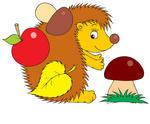 ŘÍJENInformace:28.10. státní svátek29. - 30.10. Podzimní prázdniny31.10. - 1. 11. Ředitelské volnood října začínají běžet kroužkyAkce:2.10. „Rok v přírodě“ program v Ekocentru Divizna. Sraz v 7:50 u školy, návrat na oběd. S sebou: oblečení a obutí na pobyt v přírodě, svačinu, pití. Vybíráme 35,- Kč. (Lístky na MHD by měly mít děti už odevzdané.)Učivo:ČjMPrvCAOpakování: věta, slovo, slabika, hláska, písmeno Druhy vět: oznamovací, rozkazovací, tázací, přacíProcvičování numerikyBudování představy čtvrtiny, poloviny, dvojnásobekPředstava číselné osy do 100Živá příroda – houbyživá příroda od podzimu do zimyPODZIM – Les na podzim; Houby; Plody podzimuDomácí úkolyprosím o kontrolu správného úchopu peraprosím o pravidelné hlasité čteníněkteré děti stále nemají obalené všechny učebnice a sešity, ŽKprobrané učivo lze procvičovat např. na web. stránkách: http://www.rysava.websnadno.cz/http://www.onlinecviceni.cz/